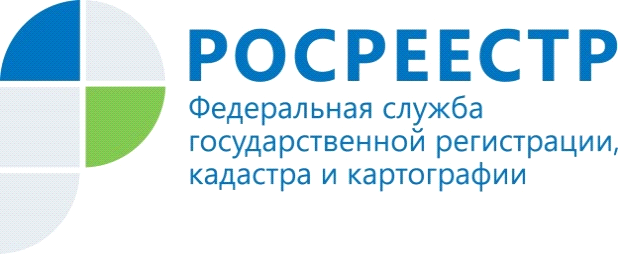 Проведена "горячая линия" по вопросам кадастровой оценки недвижимостиСотрудниками отдела землеустройства, мониторинга земель и кадастровой оценки недвижимости Управления Росреестра по Волгоградской области 09.04.2019 проведена телефонная «горячая линия» на тему:             «Вопросы по государственной кадастровой оценке». На вопросы ответил начальник отдела землеустройства, мониторинга земель и кадастровой оценки недвижимости.В ходе горячей линии поступило 3 телефонных звонка по вопросам: «Запланировано ли проведение очередного тура государственной кадастровой оценки земель категории «Земли сельскохозяйственного назначения»?» – 1 звонок, «Кто проводит государственную кадастровую оценку?» – 1 звонок, «Создана ли Комиссия по рассмотрению споров о результатах определения кадастровой стоимости при Администрации Волгоградской области?» – 1 звонок. Все звонившие получили исчерпывающие ответы.Пресс-служба Управления Росреестра по Волгоградской области.Помощник руководителя Управления Росреестра по Волгоградской области,  Евгения Федяшова.Тел. 8(8442)95-66-49, 8-904-772-80-02pressa@voru.ru 